`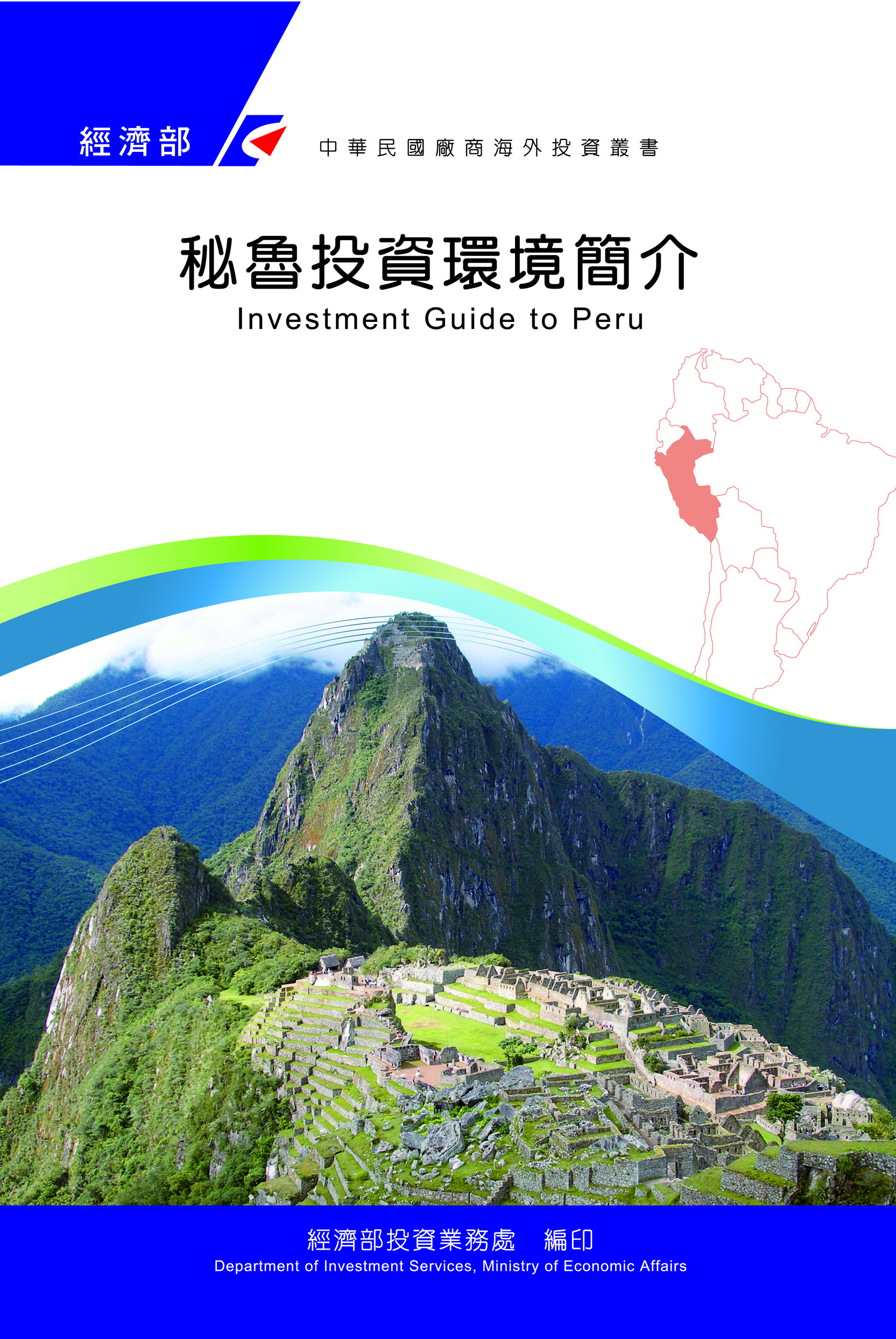 目　錄第壹章　自然人文環境	1第貳章　經濟環境	3第參章　外商在當地經營現況及投資機會	29第肆章　投資法規及程序	39第伍章　租稅及金融制度	47第陸章　基礎建設及成本	55第柒章　勞工	61第捌章　簽證、居留及移民	65第玖章　結論	69附錄一　我國在當地駐外單位及臺（華）商團體	71附錄二　當地重要投資相關機構	72附錄三　當地外人投資統計表	74附錄四　我國廠商對當地國投資統計	75秘魯基本資料表第壹章　自然人文環境一、自然環境二、人文及社會環境秘魯獨立後逐漸有來自英格蘭、法國、德國、義大利和西班牙的歐洲移民定居。奴隸制取消後，中國大陸自1850年代起大量移入秘魯境內，成為有較大影響力的族群。秘魯華人約占10%，多為廣東及福建等地移民，大部分已不懂中文。其他移民尚包括非裔和日本裔。當地官方語言為西班牙文，一些印第安土語在部分地區同時通用，其中最重要的是克丘亞語（Quechua）。主要信仰為天主教。三、政治環境（一）政治體制１、國體：共和國。２、政體：總統制，行政、立法、司法三權分立；總統直接任命總理，並參考總理的意見任命內閣成員。５、司法：司法權屬各級法院。（二）政黨概況C（三）政治現況秘魯新政府於2021年7月28日上任，Pedro Castillo總統隸屬之「秘魯自由黨」思想偏向極左之「馬列主義」，為秘魯首位激進左派的總統當選人，亦為最不具經驗且支持率最薄弱之政府。渠在首輪選舉僅獲15%投票，而第二輪亦僅以4.4萬票略勝對手，其所屬政黨在130席次的國會僅占37席次。秘魯左派總統Pedro Castillo民意基礎薄弱，導致政局更加動盪，前已面臨2次罷免提案，幸均安渡，政治危機不斷。C總統執政迄今僅9個月已進行4次內閣改組，撤換超過50名部長，執政黨僅占國會17%席次，且民意支持度不到2成。第貳章　經濟環境一、經濟概況秘魯屬開發中國家，經濟採開放、低關稅之貿易政策，秘魯貿易約占GDP之48%，礦業為主要出口項目占出口六成。秘魯是WTO創始成員，向支持自由貿易，已簽署20餘個貿易協定，為CPTPP及太平洋聯盟（PA）等重要區域經濟之成員，其FTA涵蓋率達91%，銷往中國大陸、美國、歐盟、英國等60餘國享免稅待遇。秘魯近十年GDP平均成長為4.5%，從2009年起，該國為拉美地區成長最快的國家之一，惟受到「嚴重特殊傳染性肺炎」（COVID-19）影響，2020年為秘魯近來最慘淡的一年，衰退幅度高達11%，為拉丁美洲在委內瑞拉之後，衰退幅度第二嚴重的國家，惟2021年因外部環境改善，工廠及企業逐漸復工且民眾消費力道回升，加上原物料價格上漲等因素，秘魯經濟成長13.5%，為拉美成長幅度第二高國家，僅次於蓋亞那（18.5%）。2021年秘魯GDP為2,246億美元，國民平均所得為6,678美元。2021年經濟雖大幅成長13%，惟主要受益者仍為占比極小之能礦業之大企業，而占9成之中小企業仍多面臨復甦之問題，尤其秘魯仰賴之觀光業仍不見好轉。2020年受到「嚴重特殊傳染性肺炎」（COVID-19）疫情影響，全球經濟活動陷於癱瘓，開發中國家兌美元匯率普遍貶值，2020年秘魯貨幣索爾（Sol）匯率貶值7.4%，自年初1美元平均兌換3.3索爾至年終貶至3.6索爾；2021年又因適逢4月總統大選的不確定因素，至2021年6月貶值幅度一度達到歷史新高之1美元兌換3.9索爾，然而至2022年初大多在1美元兌換3.7至3.8索爾間浮動。二、天然資源魚粉（2021年出口18億美元，成長53%）：秘魯漁業捕撈魚種以鯷魚為最大宗，亦是製作魚粉之主要原料，年均鯷魚捕獲量達95萬噸，魚粉約占漁業出口42%，主要出口市場為中國大陸（占總出口7成）、日本、越南、德國及臺灣。2021年出口臺灣5,093萬美元。秘魯漁業重要捕撈品種依序為鯷魚（占總產量83%）、鯖魚（1.8%）、鱈魚（1.4%），扇貝及魷魚亦為重要漁獲，為避免鯷魚捕撈過度及永續性，秘魯生產部每年均限制捕撈季節及捕撈數量。主要以冷凍海鮮形式出口，次以罐頭及醃製品形式出口。其他產品如冷凍海鮮、貝類及魷魚類加工品之出口額約占38%，出口市場為美國（占總出口額20.6%）、奈及利亞（13%）、蘇聯（9.5%）、日本（9.2%）及中國大陸（8.8%）。近來發生多起中國大陸船隻非法捕撈的案件，其中美國駐秘魯大使館經常發出警告稱，大量中國大陸船隻（每次約250艘）透過更改船名及停用其追踪器等方式，每年在秘魯領土外非法捕撈5萬噸魷魚等海產，每年約造成8,500萬美元損失，對秘魯海底資源構成威脅。依據秘魯能源礦業部（MEM）資料，秘魯礦區面積總計約占秘魯領土的14%，主要礦藏之蘊藏量分別為：銅礦8,122萬噸、黃金8,000萬盎司、鋅礦2,854萬噸、鉛礦600萬噸、銀328萬盎司，礦業就業人口分布地區前3名為Arequipa、Junin及Moquegua地區。2021年秘魯礦產出口占總出口額約59.3%（333億美元，成長33%），主要出口礦產為銅（占總出口額31.7%）、黃金（13.8%）、鋅（3.9%）、鐵（3.2%）。銅礦（2021年出口178億美元，成長37%）：Arequipa為最大銅礦區，產量占全國19%；Ancash位居第2位，產量占全國19%；Apurimac位居第3位, 產量占全國15%。重要銅礦場為：南方礦業在Arequipa區塔克納的Topepala（占總產量16%）、Ancash區的Antamina礦場（占總產量18%）、Apurimac區的Las Bambas礦場（占總產量之17%）等。秘魯主要礦商：秘魯油氣、礦產品和水力資源非常豐富，依據秘魯能源和礦業部統計，秘魯石油日產量約5.3萬桶；天然氣日產量約13億立方英尺。2021年秘魯石油及天然氣出口達31億美元（成長108%），占總出口5.5%。秘魯目前再生能源發電量計746MW，其中包括20MW以下小水力發電（391MW）、風力發電（232MW）、太陽能發電（96MW）等。秘魯政府再生能源目標為達到 2,500MW，預期2022年底將可達到 1,000MW。為鼓勵民間業者投入再生能源發電廠產業，遂於2008年5月頒布實施第1002號「促進再生能源發電投資法」，並於2011年及2013年分別頒布實施第012-2011-EM號「再生能源發電法實施細則」及第020-2013-E號「無電力區發電投資法實施細則」。秘魯政府依據上述法源，先由能源暨礦業部（MEM）進行電力需求之配置及規劃，俟將此需求交由能源暨礦業投資監督機構（OSINERGMIN）訂出合理的販售價格區間並進行招標，得標廠商所生產的電力可在短期電力市場販售，倘售價低於OSINERGMIN所訂底價，可向該監督機構申請差價補償，並於下期電費中回收。依據上述運作模式，迄今已有多家外商在秘投資再生能源，近年來重大投資案包括：法商ENGIE在秘魯Moquegua、Cañete、Pasco及Ancash等地區擁有4座火力發電廠及2座水力發電廠、法商Engie Development Corporation投資6億美元於Arequipa省Colca峽谷地區興建Achumani地熱發電廠、西班牙ACS集團之Bow Power電力公司在秘魯南部Ica省之Marcona及Lomas地區投入1億8,700萬美元建置風力及太陽能發電廠、秘魯及智利合資之Atria Energia集團將於秘魯中部Huánuco地區投資3億8,420萬美元興建2座水力發電廠（Chontayacu Alto及Chontayacu Bajo）等。三、產業概況（一）紡織業秘魯為紡織業進口國，其中2021年紡織及成衣進口20億美元，占進口總額進口總額4.2%，服飾類13.6億美元（占2.9%），主要來自中國大陸及孟加拉。2021年紡織業出口總額達17億，較上年成長68%，占出口總額之3.1%。主要出口項目為棉製品（占61%）、其他紡品（25%）、羊毛及其他材質之紡品（14%）。秘魯紡織業以採用天然原料生產紡織品為其特色，該國目前為世界最大之羊駝（Alpaca）和小羊駝（Vicuña）纖維生產國，亦是重要針織棉織品之出口國；秘魯紡品生產除使用自產之天然原料外，亦採用人造纖維，每年自他國進口聚酯加工絲、染色梭織物、聚酯纖維棉、聚酯加工絲紗、尼龍或其他聚醯胺加工絲紗及機能布料等。據秘魯相關協會統計紡織廠及成衣廠合計超過1萬家，其中9成係10人以下之微型企業，僅100家左右是僱用超過100名員工之企業。秘魯紡織成衣業生產超過300種產品外銷至世界各地，主要出口市場為美國、智利及哥倫比亞。中國大陸與秘魯FTA於2010年生效後，秘魯自中國大陸進口之低價紡織成衣影響秘魯紡織成衣產業發展，其中秘魯紡織業出口近5年亦逐年衰退，成衣業出口由2012年約23億美元衰退至2020年約10億美元，迄今導致近800家秘魯紡織業者歇業或停業。秘魯政府盼透過反傾銷或防衛措施保護國內產業，惟經數月討論後，仍裁定決議不實施臨時防衛措施，秘魯紡織業協會宣布將號召業界進行全國大罷工，盼藉抗爭手段扭轉最終判決。１、汽車產業秘魯沒有汽車工業，汽車及零件均全仰賴進口，對新車及相關零件均無進口管制。2021年進口74億美元，占進口總額之16.2%。2021年新車總進口量為15萬輛，新車市占率以Toyota（20.2%）、Hyundai（10%）、Chevrolet（6.9%）、Kia（6.7%）、Nissan（5.6%）、Suzuki（4.7%）、Changan（4.5%）、JAC（4.3%）、Volkswagen（4.1%）、DFSK（3.5%）。秘魯消費者對汽車品牌喜好度：２、汽車零件依據秘魯汽車協會統計資料顯示，2021年秘魯汽車零配件進口金額達19.7億美元，較上年成長39.9%，其中以輪胎、潤滑劑、引擎零件為前3大進口項目。由於疫情影響，導致消費者外出意願降低，業者在銷售上亦做出彈性化調整，其中部分較具規模之汽車零件業者改採線上接單模式，並採取外送零件到府及到府維修之服務，此種新策略有助減少消費者前往維修廠染疫的風險。針對有修車技能的客戶，亦有提供線上教學服務，業者將零件外送到府後，由客戶依線上專業教學方式自行組裝之作法，但一般情況下業者會到府提供技術檢查等服務以滿足客戶需求。汽車零件的主要銷售管道為品牌業者（如Hyundai、Toyota等）、品牌零件專賣店、維修廠、五金行及超級市場和購物中心的知名品牌店面，如零售商Sodimac亦有提供產品、檢查及維修服務。受「嚴重特殊傳染性肺炎」（COVID-19）疫情影響，各行各業仍維持人流限制，且部分民眾為防疫仍避免前往公眾場所，因此商品及餐點外送運輸需求極大。許多人紛紛採購自有交通工具，綜合上述因素致小貨卡、經濟型小客車（售價介於12,000~1,5000美元）及機車於疫情期間熱賣。３、機車產業2021年新車總進口量約為44萬輛，新車市占率以Honda（16.9%）、Wanxin（13.1%）、Bajaj（9%）、Zongshen（7.1%）、Ronco（6.5%）、Senda（3.7%）、Nexus（3.5%）、Lifan（3.1%）、YAMAHA（2.7%）、Mavila（2.2%）。秘魯機車市場品牌種類多，以品牌區分，日本品牌（Honda、Yamaha、Suzuki、Kawasaki）機車市占率最高，次為中國大陸（Wanxin 、Lifan、Zongshen、Keeway）、印度（Bajaj、TVS）、秘魯（Ronco）及墨西哥（Italika），其餘為歐洲及加拿大品牌（SACHS、BMW、KTM、DUCATI及CAN AM）；以國家區分，主要進口自中國大陸（78%），次為印度（16.7%）、日本（1.8%）、德國（1.1%）、奧地利（1.1%）。秘魯大型重型機車進口商Socopur集團貿易調查，秘魯重機市場消費者偏好250C.C.以上之重機，過去為200C.C.，價格介於5,000至8,000美元之間，目標客戶漸轉向30歲以下之消費者，提供價格較為親民的入門款重機。４、電動車為降低環境污染，秘魯亦盼增加電動汽車進口比例，秘魯混合動力和電動汽車的進口及銷量自2020年底至2021年持續呈現成長趨勢，2020年秘魯市場售出576輛電動汽車，然而在2021年售出1,455輛電動車。由於秘魯沒有汽車電池製造商，亦無類似高科技產業，為加強此等產品進口並未設置進口管制措施，目前除免除選擇性消費稅（ISC）外，尚無任何法規可免除其進口稅。目前產品徵收的稅款是6%之Ad Valorem，以及18%之IGV。秘魯具電子資訊產品拓展潛力，臺灣IT產品製造商如宏碁（ACER）、技嘉（Gigabyte）和華碩（ASUS）等知名品牌已打入秘魯市場，主要在臺灣接單、從中國大陸出貨。目前Gigabyte和ASUS已在秘魯設立銷售和維修中心。自2015年起中國大陸華為公司進入秘魯市場銷售4G產品及服務，並積極在購物中心和國際機場張貼廣告和促銷活動，迅速在拉丁美洲擴展市占率，並於2021年在秘魯啟動5G網域。隨著「嚴重特殊傳染性肺炎」（COVID-19）疫情帶動電子商務的快速發展，秘魯零售商及各大品牌均積極開發電子商務平臺以擴大銷售管道，2021年秘魯電商市場銷售成長50%，電商平臺占線上銷售比例約50%，其餘銷售管道則包括Facebook及Instagram等社群網路。受到疫情影響，為滿足居家上班、居家上課及其他居家需求，因而需購買電子及電器產品，2021年秘魯電腦進口成長37.7%，家電產品進口成長35.2%，其中電視成長36.5%。秘魯消費者平均每年在電腦上的支出約340美元至466美元。疫情爆發前，電子業產品主要銷售管道為購物中心內的品牌門市及電子產品賣場之零售店。疫情爆發後，雖然2020年初電子零組件銷售額減少7%，然隨著公司採行遠距辦公，以及隔離措施解除後辦公室恢復運作後，對電子產品需求大幅增加，尤其消費者亦逐漸習慣採用網購，因此企業持續加強運用電商管道拓展銷售。由於電子產品需求持續成長，隨著購物中心及零售店逐漸恢復營業，消費者雖可透過線上購物，但仍較頃向前往實體店面採購。秘魯機械設備主要進口自中國大陸（占總進口27%）、美國（18%）、德國（6.6%）、墨西哥（5.7%）、巴西（5.7%），自臺灣進口則占1.3%。農業機械：受到疫情影響，多數家庭在家逗留時間變長，因此飲食花費增多，促使務農者收入增加，並可擴大投資相關設備。其中，在農耕機（tractor）採購方面，2021年共購買3.2億美元成長約40%。主要進口來源國為巴西、墨西哥、中國大陸等。塑膠機械：秘魯於2021年進口約8,170萬美元之塑膠機械，較上年同期成長17.8%，尤其是用於橡膠和塑料加工機器（8477）、注塑機和擠出機。另查，秘魯為環保需求，甫於上（2021）年禁止使用保麗龍，因此對於PP及PET等可回收塑料需求將持續提升，我商可注意此衍生之商機。秘魯機械進口商漸轉型趨向購買較現代化之重機械及售後服務較佳之供應商，以符合各項營建工程及生產標準。另機械設備屬中間財，尋找合作夥伴或代理商進行市場訪察拓銷，似為較理想之市場擴展作法。秘魯全國有18,000多個建築相關產品實體銷售據點，本地有室內裝飾、照明、衛生和水龍頭相關的建築材料製造業，惟進口仍為大宗，產品多源自中國大陸及其他生產國。主要品牌為：Orange S.A、Omega Sanitarios S.A、Kohler CO、3M、Truper S.A、Libus、Skyframe SRL、Asturmex S.A、Lightech、Koninklijke Philips N.V 等。供應商目前主要有兩大銷售管道，其一為傳統管道，包括零售的五金行、倉儲賣場、露天賣場（Las Malvinas及Surquillo等）及大型批發商；其二為由Promart、Sodimac、Maestro等百貨公司組成的零售管道。傳統銷售管道與百貨公司的零售管道之主要差異在於，百貨零售可給予客戶最終服務，以及包裹式之混合服務，包括水泥、家用電器、地毯、園藝等居家之美化工程。2020年疫情期間雖暫緩多項公營及私部門建案，惟建築業於2020年第四季已幾乎完全復工，2021年各類建案持續進行中，前景看好。另秘魯政府為促進經濟復甦，積極推動「國家競爭力基礎設施計畫」包括恢復原先停滯之工程及擴大新建案，2020年政府在公共建設上的花費約22億美元，成長37%；此外，約8成的基礎建設業者考慮在新的工程建案增加相關投資，另有57%的材料及服務供應商亦考慮增資。預計本（2021）年建築相關產業將成長17.4%，可望創造110萬個就業機會。「嚴重特殊傳染性肺炎」（COVID-19）疫情期間，全國實體銷售管道被迫關閉，民眾轉往線上購買。儘管目前實體店面已逐漸恢復營運，線上銷售管道已成為產品販售之主要方式之一。因國人居家需求增加，因此近年消費者對於美化自家的需求大增，其中需求最大的產品為家具、電器、浴室用品、廚房用品及收納用品等。秘魯正規營業之五金產品市場規模每年達60億美元，該國最大建材五金連鎖通路Sodimac之年銷售金額計達5億美元，其餘大型五金賣場尚有Maestro、Cassinelli及 Promart。非正規營業（黑市）五金市場規模估計每年達25億美元。四、政府之重要經濟措施及經濟展望（一）重要經濟措施１、	關務措施：秘魯持續採取貿易便捷化措施，以加速海關運作、外貿物流、機構間協調、簡化行政程序等。其中增進「海關運作」的措施包括：利用事前通關、修訂海關仲介管理法、推動物流平臺等；另秘魯政府於2017年成立「外貿便捷化多領域委員會」以增加機構間協調。２、	關稅措施：秘魯關稅依HS2017版共計7,790號十位碼稅號，大多為從價稅；關稅普遍偏低，最惠國平均關稅為2.2%；秘魯對最惠國進口不採取關稅配額，只有在部分區域協定有採用。３、	反傾銷、反補貼及防衛措施：秘魯不常提出貿易保護措施，在2013至2018年間，秘魯僅提出15個反傾銷調查案件，相較2007至2012年期間計38件，數量減少一半以上。該15個反傾銷調查案件僅4件為新申請案，其他均為複查。紡織品類（第61、62及63章計284項產品）防衛措施調查：秘魯近年受到中國大陸及孟加拉紡織品大量進口，機關「國家競爭防衛及智慧財產權保護機構（INDECOPI）」雖曾於2020年11月對紡織品展開防衛措施調查，惟該案於2021年6月因無足夠證據，爰裁定機關「跨部門委員會」決定不對受調產品採行防衛措施，然本案於上（2021）年12月再度被提出，預計於本年6月間會有結果。４、	貿易推廣措施：秘魯目前於25國設有30個海外貿易辦公室（OCEX），臺北辦公室目前主管為Juan Luis Kuyeng代表。秘魯「2021國家策略發展計畫」及「2021-2025國家策略出口計畫（PENX 2025）」旨在將秘魯企業推上國際舞臺，透過永續及多元方式擴大具附加產品之產品及服務出口，擴大出口競爭力。秘魯推出「國家競爭力暨生產力創新計劃（INNOVATE PERU）」促進創新、競爭力及中小企業發展之計畫。另設立CRECER基金協助微中小企業出口。５、	促進觀光措施：觀光產業係秘魯重要產業，疫情前每年約437萬外來觀光客訪秘，為該國創造40億美元以上之外匯收入，然2019年疫情爆發迄今仍未有好轉跡象。為振興觀光業，秘魯外貿暨觀光部（Mincetur）宣布自2022年4月至12月秘魯觀光產業進入緊急狀態，期間將提供相關補助措施以協助業者脫困，相關計畫包括：減免觀光業者之銷售稅（IGV）、租稅（IR）及臨時淨資產稅（ITAN）相關規定。另亦規劃調整借貸相關規定，延長還款寬限期至24個月。（二）經濟展望拉美地區受疫情重創，已有將近5,000萬人確診、超過150萬人死亡，其中秘魯累計超過350萬人確診、超過21萬人死亡，為全球死亡率最高之國家；此外，該地區政治動盪，2021年秘魯、宏都拉斯及智利接連選出左派政治路線總統，CEPAL估計2022年拉美地區經濟成長為2.1%，其中秘魯經濟成長3%。秘魯左派總統Pedro Castillo政治經驗薄弱，且上任僅半年已四度更換內閣團隊，政府團隊之專業度廣受民眾質疑，C總統迄至2022年4月已面臨兩次對其罷免之危機，此高度不穩定的政治環境迫使秘魯難推動經濟政策；而在產業面，隨著疫情逐漸獲控制，宵禁規定及公共場所人流限制漸鬆綁，預測隨著需求逐漸回升，可望帶動經濟成長。2022年爆發俄羅斯及烏克蘭戰爭危機，雖俄烏兩國與秘魯貿易額占皆為0.1%以下，直接經貿衝擊影響不大，惟俄羅斯為秘魯主要肥料供應國，倘肥料供應短缺恐將影響秘魯農業產能及輸銷價格；此外，戰爭引發之國際原物料及能源價格上漲，亦對秘魯社會層面造成嚴重創傷，預期未來將面對更多因無法承受經濟負荷而上街抗議的情形。五、市場環境分析及概況秘魯經濟區依地形可劃分為三區：海岸、山區、叢林區，各區各有其樞紐城鎮，亦有不同之市場特色。首都利馬位於海岸區，人口逾1,000萬，是秘魯最大城，匯集各種產業，亦為秘魯最重要市場；第二大城Arequipa市位於南部海岸區，人口近100萬，因建築物顏色而有白色城市之稱，主要產業為紡織業、金屬機械業；Trujillo市（La Libertad省）人口逾80萬，以製鞋聞名而有「鞋城」之稱，亦有許多印加文明及殖民時代之建築；Chiclayo市人口60萬，位於北部海岸區，因距離亞馬遜地區最近，成為鄰近山區貨物之集散地；Piura市為秘魯與厄瓜多邊境貿易重鎮、Pucallpa市是叢林區內之貨品（特別是木材）集散地、中北部之Chimbote市為魚粉產銷重鎮、Iquitos位於秘魯亞馬遜森林區且主要生產原油及木材、Cusco市因鄰近馬丘比丘（印加文化古蹟）是秘魯觀光重鎮，也是農產及紡織品生產基地。秘魯市場開放度高，平均關稅低，本土產業不易發展，因此相當仰賴國際貿易，又境內貧富差距大，購買力呈兩極化，美國商會及智利商會等在秘魯較具規模及影響力之商會年度報告皆曾指出，外國供應商在秘魯市場永遠可以找得到價格更具競爭力的進口品。秘魯市場百家爭鳴，秘進口商忠誠度不高，多傾向價格較低的供應商，且仿冒盜版情形猖獗。秘魯因貧富懸殊，購物中心或專賣店多位於高級住宅區，販售之商品品質較優，價格亦較高。而位於貧民區及利馬市中心舊區則多為低所得者交易場所（polvos），劣質廉價品及走私貨與贓物多在此地流通。部分產業市場有群聚街區，例如位於利馬Victoria區之Gamarra是全國最大最重要之紡織成衣市場，資訊及電腦產品集中於利馬市中心之Wilson街，而汽車零配件之大本營則在利馬Iquito街及Victoria區。不同產業群聚地點摘要如下（底線地區治安不佳，不建議我商單獨前往）：六、投資環境風險（一）	政治風險：秘魯左派Pedro Castillo總統自2021年7月上任以來政局持續動盪，執政近9個月以來曾面臨兩次罷免提案，再者其內閣團隊屢遭撤換反映政府缺乏經驗，且不時傳出貪汙傳聞，駐地民調稱高達76%國人不信任政府，其中59%希望總統下台；此高度不穩定的政治環境將導致秘魯難以持續推動政策。（二）	社會風險：近期因通貨膨脹之問題延燒，各地陸續出現大規模群眾抗議，且因礦區生態環境遭受破壞，當地民眾多以罷工及示威遊行各種手段向礦區業者要求回饋措施與福利，激進者火燒礦區業者機械設備亦時有所聞，近來礦業9成經濟活動機近停擺；根據秘魯官方統計，迄至2022年3月秘魯政府登記之社會抗爭案件計208件，其中101件與環保有關，主要為抗議礦業（65件）及石油（18）開發案。（三）	經商風險：秘魯以微型及中小企業居多，約占95%以上，多數微型及小型企業發展屬家族式經營，常因經理人決策錯誤或行為失當造成企業危機，我商如與此類公司進行交易買賣或合作，宜加強公司財務狀況之掌握，目前有INFOCORP公司（www.infocorp.com.pe）及利馬商會（Cámara de Comercio de Lima）提供此類徵信服務，我商可透過利馬商會徵信網站（www.camaralima.org.pe/infocredito_free.html）查詢秘商的銀行信貸紀錄，包括支票跳票、貸款逾期及交易收據金額正確性等徵信資訊。（四）安全風險：秘魯貧富差距大，城市各區治安情形不同，我商須注意財不露白，拜會客戶前可對該區有初步認識，了解治安情形後再行前往；對秘魯當地員工亦需謹慎，預防員工夥同犯罪集團搶劫我商；另，須慎防網路詐騙，電子郵件遭駭客入侵。第參章　外商在當地經營現況及投資機會一、外商在當地經營現況（一）外人投資概況依據秘魯促進投資委員會統計，1980-2021年累計秘魯外人投資額達292億美元，其中以礦業投資之金額最高占23.3%，次為通訊業20.4%、金融保險業18%、能源13%、製造業12%、商業3.2%、石油業2.6%、服務業2.5%；主要投資來源國為西班牙（17.5%）、英國（17.3%）、智利（14.9%）、美國（10.4%）等。近年日本、韓國及中國大陸在秘魯投資也快速成長，根據中國大陸駐秘魯大使館資料，在秘投資之中國大陸企業已超過170家，近十年投資金額達300億美元（依據秘魯投資促進局（Proinversión）統計，自1980年至2021年中國大陸對秘魯累計外來直接投資資本總額近7億美元）。已在秘魯投資之中國大陸大型礦業企業包括：中國五礦集團、中國鋁業公司、紫金礦業、銅陵有色、江西銅業、首鋼集團、莊勝集團等。非礦業之公司包括：中美石油開發公司、首港船務公司、長江電力、中國電力、中國中遠海運港口公司及技術進出口公司及亞星奔馳有限公司等。陸資企業經營之產品或行業包括：礦業、石油油井及天然氣探勘、化學產品、機械、醫療器材、藥品、醫院設備、公共工程設備、工具機、農業機械及其零件、通訊及網路設備與技術、糧油食品進出口以及重機械等。此外，中國中遠海運港口公司將投資30億美元在錢凱（Chancay）建設多功能碼頭。該建設是中國大陸在南美的第一個巨型港口建設案，該建案包括一個綜合的入口、港口作業區和連接這兩個區的地下高架橋等三個部分，中國大陸並將擁有該投資之99年使用權。本案雖面臨當地居民反彈，但秘國政府卻在迅雷不及掩耳的情境下迅速通過環評報告。（二）礦業投資概況秘魯豐富礦產資源向為國際礦商必爭之地，依據秘魯能礦部（MINEM）報告指出，2010至2021年秘魯累計礦業投資達653億美元，其中2021年投資額達52億，其中投資類型有26.8%為礦工場、26.7%為基礎設施、14.3%為礦產設備；就投資採礦地區分析，27.3%在Moquegua、10.3%在Ancash、8.8%在Ica、8.1%在Cusco；中國大陸係秘魯礦業最大投資國，投資總額約150億美元（占比約21%），其餘國家包括加拿大（18%）、美國（12%）、英國（10%）等國。 中國大陸在秘魯礦業投資主要企業有中國五礦集團、中國鋁業公司、紫金礦業等，資本主要集中在Arequipa、Cajamarca、Piura、Junin等省，2014年4月中國大陸五礦集團旗下子公司五礦資源（MMG）大手筆以58.5億美元買下秘魯最大銅礦區Las Bambas，成為秘魯史上礦區交易額之最，該礦區於2015年開始生產。美商Freeport McMaRan為秘魯最大礦區Cerro Verde最大股東（有54%股權，次為Sumitomo Metal 21%、Buenaventura 20%），於2015年擴大礦區建設後，該公司年產量約50萬噸。墨西哥商Southern Copper目前在秘魯南部經營Cuajone和Toquepala礦場，2021年在秘魯約生產40萬噸精銅礦，此外仍待開發之銅礦專案包括Tía María、Michiquillay和Los Chancas，預計投資80億美元。石油及天然氣開採方面，中國石油天然氣集團（CNPC）於2017年向秘魯政府提交位於庫斯科省58號油區之環境衝擊報告（EIA），將投資44億美元，包括前置作業成本2.2億美元、開採設施營建17.2億美元、營運成本24億美元及開採結束之環境回復成本0.7億美元。CNPC尚需與秘魯石油公司Pluspetrol討論使用其設備以運輸天然氣至秘魯海港。CNPC集團於2016年宣稱於秘魯第58號油區發現390萬兆立方英尺之天然氣儲量。該油區附近尚有由西班牙國家石油公司Repsol營運之第57號油區及由Pluspetrol營運之56、88號油區。（三）通訊業投資概況秘魯通訊業尚處於高度成長階段，目前通訊用戶達4,080萬，提供服務業者計有西班牙公司Telefóncia（以Movistar 為品牌）、墨西哥公司América Movil（Claro）、越南電信公司Bitel及智利商Entel等電信商，於秘魯各地均設立據點，市占率最高依序為Movistar擁有1,530萬用戶、Claro擁有1,220萬用戶、Entel擁有 740萬用戶、Bitel擁有530萬用戶。Movistar年營收約23億美元，預計未來陸續投資4.22億美元於秘魯擴增電信網絡設施；Claro年營收約15億美元，成長趨緩；智利商 Entel於2015年併購美商Nextel Peru成為拉美區域電信營運商，為各家電信商中服務及市占率成長最快者，該公司經理Nino Boggio表示，Entel在秘魯投資已逾12億美元，未來將致力於改善售後服務以提升顧客滿意度。目前秘魯計有4,100萬手機用戶，74%的國民持有手機，其中1,160萬用戶在利馬（Lima）大都會區，第二大集中區在自由（La Libertad）地區，計有170萬用戶。其中54%的聯網手機係使用預付卡方案，58.1%的聯網手機是透過4G技術。另根據Comscore顧問公司調查，秘魯擁有1,250萬網路使用者，雖低於智利（1,315萬）及哥倫比亞（2,546萬），但每月平均上網時數達25小時，超越智利及哥倫比亞；拉美國家上網時數排平依序為：巴西（每月上網時數達92小時）、阿根廷（82小時）、墨西哥（65小時）、秘魯（25小時）、智利（20小時）、哥倫比亞（14小時）；因此各大通訊外商均認為秘魯為極具發展潛力市場。（四）電力投資概況中國長江電力公司於2019年10月2日以35.9億美元現金向美國上市公司Sempra Energy收購秘魯最大電力公司Luz del Sur 83.64%的股權。收購完成後，長江電力將觸發對Luz del Sur公司剩餘不超過13.7%股份的強制要約收購。Luz del Sur為秘魯境內主要輸配電廠之一，擁有112萬家戶及工業用電客戶，服務範圍遍及利馬大都會區及南部30個行政區。長江電力公司控股股東為中國國有公司「中國長江三峽集團公司（Three Gorges Corporation）」已掌管秘魯電力分配及法規，據稱三峽集團威脅秘魯能源和礦產部，以及國家互聯繫統運營委員會依其需求調漲電價，顯見中國大陸政府在秘魯的影響力持續擴增。（五）綠能投資概況１、	風力發電：秘魯Enel Green Power Peru綠能集團（母公司位於義大利）於2017年投入1.65億美元，興建位於Ica省之Marcona 風力發電廠區，該廠區將成為秘魯最大風力發電園區，由42座供電容積為3百萬瓦（MW）之風力發電機組成，於2018年啟用，並獲秘魯能源礦業部特許合約20年供電。隸屬於西班牙ACS集團之Bow Power電力公司2018年規劃在秘魯南部Ica省之Marcona及Lomas地區投入1億8,700萬美元建置Toroco風力發電廠，該投資計畫將包括34個風力渦輪機發電容積預計達112兆瓦，以及地下中壓電網、變電站、輸配線路等，該風力電廠占地2,835公頃。法國能源公司Engie亦將於Ica省興建Punta Lomitas廠區，將有50臺5兆瓦的渦輪機，預計2023年上半商轉，未來可能成為秘魯最大風電場。２、	太陽能發電：Enel公司亦投入興建Rubi太陽能發電廠，該發電廠供電容積為180百萬瓦。此外，Bow Power公司亦預計將投入2億1,500萬美元在Ica省發展太陽能發電。３、	地熱發電：秘魯Engie Development Corporation 公司（EDC，（母公司位於法國））經理Gonzalo Torres表示，該公司將在2018年投資6億美元於Arequipa省Colca峽谷地區興建Achumani地熱發電廠，供電容積為300至400百萬瓦，除將供應秘魯國內需求外，亦擬出口電力到智利。秘魯Arequipa省政府於2017年公告第039-2017號協議，將地熱發電列為該省發電優先選項，秘魯境內現有Arequipa、Moquegua、Tacna三個地熱區，總發電潛力數3,000MW。EDC（占秘魯總發電量13%）係秘魯二大再生能源電力公司之一，另一家為係以水力發電為主的Endesa（占秘魯總發電量19%）。EDC在秘魯境內擁有6座地熱發電廠（Ilo1、Ilo21、Ilo31、NEPI、ChicaUno、ChicaDos）、2座水力發電廠（Yuncan、Quitaracsa），總發電容積計2,673百萬瓦，相當於秘魯第二大城Arequipa之用電量。４、	水力發電：「利馬水力發電公司」已獲得秘魯環境部永續投資環境驗證機構（Senace）核准，將於秘魯中部Huánuco地區投資3億8,420萬美元興建2座水力發電廠（Chontayacu Alto及Chontayacu Bajo），Chontayacu Alto發電廠預計耗資1億6,900萬美元，預計工期38個月，發電量達93兆瓦；Chontayacu Bajo發電廠預計耗資2億1,500萬美元，預計工期41個月，發電量達166兆瓦。秘魯Rio Biavo公司2019年計畫在San Martin大區建造Alto Biavo發電廠，投資金額預估6億1,700萬美元，預計工期57個月，發電量達302兆瓦，運轉年限為50年，屆時將可供應Topache、Mariscal Gaceres、Bellavista、Huallaga、Picota及San Martin等省分區域。（六）零售百貨業投資概況藉由經營Real Plaza連鎖購物中心，秘魯本土集團InRetail已成為擁有最多購物商場的企業集團，其次為Parque Arauco集團，經由購併Wiese集團50%股份而擁有16家購物中心。在這些集團中，只有Falabella, Ripley, Cencosud及InRetail 4家集團有同名商場。其中，InRetail新開幕之Real Plaza商場憑藉著集團自身擁有多類投資品牌，得以多業別（例如百貨公司結合餐廳、超市或家飾五金店）模式進行規劃與營運。此外，在五金工具市場方面，則採取差別化策略，例如Promart（家飾建築五金產品商場）引進秘魯，與Sodimac及Maestro等家飾建築五金商場形成三足鼎立，其中Sodimac主攻家用五金產品，Maestro主攻建築五金產品，而Promart則主要前進秘魯其他較偏遠地區市場。藉由此種差別化策略，Falabella企業集團擁有70%五金工具市占率，Promart則擁有11%市占率。目前秘魯前3大知名百貨商場近期發展策略包括：Falabella專注發展於Linio電商平臺；Real Plaza新商場於Puruchuco新開幕，將聚集高達80%品牌商品；Jockey Plaza商場擴增至高達172,110平方公尺的營業面積，較去年同期增加5%，商場擁有600個店面，其中60%品牌為國際品牌。二、臺（華）商在當地經營現況我國在秘投資之臺商約20家，多源自美國、智利及厄瓜多輾轉來秘投資，截至2021年底止，累計投資金額約計2億美元，多為個人獨資。產業別涵蓋：貿易業（經營項目包括：汽機車零組件、工業用縫紉機及零配件、資訊產品、餐具、玩具禮品、自行車、木材及海產加工等）、服務業（船務代理、旅行社、休閒娛樂業等）與地產開發等，大部分在首都利馬。秘魯臺商建茂建築公司在秘魯利馬從事房地產建築業，已在利馬市中心建有5層樓自用大樓，並先後完成Victoria之商場、San Borja區住宅大樓及San Miguel區之住商混合4棟大樓，總投資逾5,000萬美元；鄧氏集團在利馬興建5星級旅館Hilton Garden INN，投資金額逾3,000萬美元，於2016年開始營運；旅秘臺商STT Peru公司投資興建位於利馬紡織產業區Gamarra之鋪貨倉庫大樓，於2018年3月中完工啟用，為該區唯一具有40呎標準櫃卸貨電梯及容納大型紡織編花機械運作之大樓，投資金額逾1,000萬美元。由於旅秘臺商向我投資審議委員會及秘魯促進投資委員會申報者僅少數，故臺秘雙方投資主管機關均無我國在秘投資案件之完整統計數據。 旅秘臺商在駐秘魯臺北經濟文化辦事處之輔導下，已成立「秘魯臺灣商會」，目前會員計約25人，該會不定時舉辦各項聯誼活動，以交換經營資訊與經驗。三、投資機會（一）適合臺商投資之當地製造業、服務業投資機會分析１、食品加工業：秘魯為農漁產大國，各式安地斯山特有農產如黎麥（quinua）、莧米（kiwicha）、卡尼豆（canihua）、馬卡（maca）、雪蓮果（yacon）、印加果（sacha inchi）、紫玉米（maíz morado）等，均為出口亞洲之熱門產品，秘魯政府刻正推動「秘魯超級食糧」（Superfoods Peru）商標協助農產出口。我國具備食品加工之設備及技術，加以為數眾多的中小企業近年發展出食品結合文創之新創意與概念，倘能結合秘魯特色農產及我國技術與行銷，將可大幅提高產品附加價值，強化出口。２、養殖業及漁產加工：秘魯漁業產值近80億美元，主要產品有魚粉、冷凍海鮮、鮮魚片及魚類加工品，主要捕撈魚種為鯷魚、鯖魚、鱈魚，主要以冷凍海鮮形式出口，次以罐頭及醃製品形式出口；秘魯生產部將發展養殖漁業列入國家發展計畫，並規劃十年間將投入2.6億索爾（約6,242萬美元），秘政府已於2015年3月25日公布水產養殖法實施細則，其中包括提升養殖技術之獎勵原則，目的在吸引外國具有養殖技術之投資人，將資金及技術投入於秘魯養殖漁業。我國養殖技術成熟，對漁產加工技術亦有多年發展經驗，倘國內業者有興趣，可結合秘魯生產部之漁業國家發展計畫，共同拓銷秘魯及周邊國家養殖及食用魚類產品市場。３、綠色能源產業：秘魯境內多沙漠及高山，對水資源供給與循環、綠能發電、土地永續利用等設備及技術需求漸增，秘魯政府鼓勵發展綠能產業，盼吸引我商太陽能光電產業組裝廠、資訊產品組裝廠、生質能源如棕櫚種植及棕油加工等來秘投資，以秘魯的豐富天然資源與地理便利位置作為拓銷南美市場的中繼站。（二）適合臺商投資產業分析及布局方式秘魯商界對外開放度高，各式產品以不同品質及價格百家爭鳴，我商選擇性多，資本大者可參與秘魯國營企業釋股或招標案，小者店舖生意亦可為。秘魯天然資源豐富，投資農林漁牧礦之生產或加工應可發展，如各式蔬果加工處理、動物飼料製造、養豬、水產養殖、及多層次金屬礦產加工等；另若干服務業如連鎖餐廳、連鎖飲品店、資訊服務業等亦有發展空間。以下就若干可行之商業布局進行分析：１、以電商平台擴大商機：以網路平台作為採購或認識潛力產品漸成趨勢，秘魯幅員廣大，交通對於首都利馬以外的客戶或許會對商機拓展造成阻礙，因此利用電商平台展示產品資訊可以有效達成初步開發市場之效。秘魯主要電商平台有Mercadolibre（www、mercadolibre. com.pe）、Linio（www.linio.com.pe）、Olx（www.olx.com.pe），兼有實體店面之主要大型電商有Plaza Vea、Oechsle、Wong、TOTTUS、Saga Falabella、SODIMAC等，尤其秘魯政府因「嚴重特殊傳染性肺炎」（COVID-19）疫情宣布全國進入緊急狀態，許多實體店面無法營業，更加促使電商業之發展。另電商平台逐漸成為拓展出口的主要管道之一，如秘魯前十大農產出口商Camposol公司自2018年與中國大陸阿里巴巴成為策略夥伴，開始透過阿里巴巴電商平台銷售酪梨、葡萄及冷凍蝦至亞洲市場。２、透過品牌代理或尋找策略聯盟行銷：舉凡資通訊設備、醫療衛生器材、再生能源設備等較為高端之產品，我商可透過熟習秘魯市場通路及與主要製造買主有良好商務關係之專業代理商進行銷售。倘我商偏好直接拓銷秘魯市場，可考慮與秘魯當地較具影響力之廠商結盟，原因係秘魯市場各大廠牌林立，競爭激烈，對初加入市場之產品較為不利，以LED照明、淨水設備及資通訊產品為例，市場競爭激烈，利潤漸減，且秘魯倉儲費用有持續增加之趨勢，因此業者為減少倉儲壓力及與增加現金週轉，傾向採購較具知名度的產品。我商應規劃與主力廠商建立策略聯盟，降低進入市場之成本及風險。第肆章　投資法規及程序一、主要投資法令秘魯主要與外人投資相關之法規見於憲法第63條、外人投資法、私人投資架構法及促進私人投資公共建設及服務法。投資者可與政府簽署法律保障契約（law contracts），以因應不受法律修改而影響原始契約內容及其效用，除特許經營權投資項目依案別另有不同規定外，法律保障契約之效期為10年，惟外人投資者須符合以下條件之一：․	除了採礦和天然氣業別，其他行業在兩年內資本投入額不得少於500萬美元。 ․	採礦和天然氣業別，於兩年內資本投入不得少於1,000萬美元。․	在參與公營行業私有化過程中，須獲得50%以上股份。 ․	參與特許經營權投資，須符合相關合約所列之資本額。二、投資申請之規定、程序、應準備文件及審查流程秘魯公司型態分為個人獨資（E.I.R.L）、股份有限公司（S.A.）、開放型股份有限公司（S.A.A.）、封閉型股份有限公司（S.A.C.）、有限責任公司法人（S.R.L.），其申請設立流程分別如下：（一）個人獨資公司（Empresario Individual de Responsabilidad Limitada, E.I.R.L）：１、公證公司章程，並繳交稅捐及送交國家登記局（SUNARP）登記以取得法人資格，表格下載網址：https://enlinea.sunarp.gob.pe/sunarpweb/ pages/acceso/frmTitulos.faces。２、向「賦稅總署」（SUNAT）申請稅務登記號碼（RUC），表格下載網址：https://www.sunarp.gob.pe/qsec-nxformato-b6.asp及http://www、sunat、gob.pe/orientacion/ruc/formulaVigentes.htm。３、部分產業需申請特別許可證（例如旅行社需向秘外貿及觀光部申請許可）。４、公證雇員就業、薪金及福利手冊（Libro de Planillas）並向勞工部申請許可，線上資料填寫：http://www2.trabajo.gob.pe/servicios/。完成資料線上送件後尚須親赴勞工部申請。５、為雇員投保勞保（ESSALUD），表格資訊網址：http://www.essalud、gob.pe/tramites-y-gestiones/。６、向公司所在地市政府申請經營許可證。（二）股份有限公司（Sociedad Anónima, S.A., 公司股東2人至無限多人）、開放型股份有限公司（Sociedad Anónima Abierta, S.A.A./公司股東最少須達750人）、封閉型股份有限公司（Sociedad Anónima Cerrada, S.A.C.，公司股東2至20人）、有限責任公司（Sociedad Comercial de Responsabilidad Limitada, S.R.L.，公司股東2至20人）：１、至銀行開立帳戶，公司設立者需當隸屬律師公會之律師面前簽署成立章程；再送交國家登記局（SUNARP）登記以取得法人資格。２、向「賦稅總署」（SUNAT）申請稅務登記號碼（RUC）。３、公證雇員就業、薪金及福利手冊（Libro de Planillas）並向勞工部申請許可。４、為雇員投保勞保（ESSALUD）。５、向公司所在地市政府申請經營許可證。三、投資相關機關秘魯外人投資政策由秘經濟暨財政部擬訂，執行單位則為促進投資委員會（網址：www.proinversion.gob.pe）。四、投資獎勵措施（一）農業投資獎勵依據秘魯農業部2002年公告「競爭力補償計畫」（Programa de Compensaciones para la Competitividad）、第29972號法令、2009年第DS014-2009AG號行政命令及2010年DS009-2010AG號行政命令，於利馬及Callao行政區以外投資農業，生產小麥、菸草、油籽等農產品及油和啤酒以外產品之廠商可享有以下稅捐優惠：１、所得稅為淨收入之15%；２、若企業投資液壓基礎設施和水利工程，每年可退稅20%；３、不超過5年之營運期間，可享購買資本財及服務、廠房及設備租賃相關賦稅、營建廠房相關賦稅之退稅；４、稅捐優惠適用至2021年12月31日。 （二）水產養殖投資獎勵秘魯生產部將發展養殖漁業列入國家發展計畫，並規劃十年間將投入2.6億索爾（約6,242萬美元），秘政府已於2015年3月25日公布水產養殖法實施細則，其中包括提升養殖技術之獎勵原則，目的在吸引外國具有養殖技術之投資人，將資金及技術投入於秘魯養殖漁業，包括在海上或陸面之水產養殖活動，並包括相關研究和其初級加工產品。（三）發展特區（Zonas Especiales de Desarrollo, ZED）依據2016年公告之第30446號法令，秘魯境內之工商服務業出口中心（Centros de Exportación, Transformación, Industria, Comercialización y Servicios, CETICOS）改名為發展特區，秘魯國會2018年5月18日審議通過之第15672016CR號法案（Proyecto de Ley）修正後重點如下：１、為活化營運績效與吸引投資，經濟特區（Zonas Especiales de Desarrollo, ZED）得由民間公司營運管理。２、擴大經濟特區內可設立之產業別，包括醫療、電信、資訊、科技與研發及基礎設施等產業。３、豁免運往經濟特區貨品相關運輸服務業之18%加值稅（IGV）。經濟特區貨品得免辦「暫准入關」（deposito temporal），可逕由海關運往經濟特區，惟禁制進口之產品項目及生鮮產品仍不得進入，除非有動植物檢疫證明。秘魯境內目前有4座正在營運的經濟特區（Tacna、Ilo、Matarani、Paita），位於內陸省不靠海，僅靠陸運及內陸河運送貨品，區內計有134家企業設廠營運，年度出口總額僅3,800萬美元。發展特區內包括海關設施、海運及陸運裝卸貨的空間及倉庫，進駐該專區之公司可從事的活動包括：1.生產製造業；2.加工出口或組裝；3.供應前述生產活動所需原物料、中間材、零組件所發展之倉儲、配送和銷售等活動；4.對即將轉運的國外貨品或來自國內其他地區將出口之貨品提供倉儲服務；5.機械設備、二手車之維修；6.包裝、分裝、標籤打印等服務業。（四）亞馬遜河地區投資獎勵依據第27037號法令，為鼓勵持續和全面發展亞馬遜河地區，製訂特別稅捐條件，以獎勵私人投資：１、在亞馬遜河地區從事農業種植、水產養殖、漁業、林業、旅遊業、加工相關製造業，依地區別僅課徵10%或5%之所得稅；２、在亞馬遜河地區從事古柯葉種植及加工，一律免徵所得稅；３、生產棕櫚油，咖啡和可可豆等可豁免所得稅。轉化或加工該等產品應依地區別僅課徵以10%或5%之所得稅；４、企業在亞馬遜地區者30%以上之投資收入再投資，依地區別僅課徵10%或5%之所得稅；５、公司設在Loreto Ucayali及Madre de Dios省免徵增值稅和消費稅。６、公司設在Amazonia可享有25%資本財購買之扣稅額，公司設在Loreto Ucayali及Madre de Dios省可享有50%資本財購買之扣稅額。（五）安地斯山區投資獎勵辦法依據第29482號法令，公司設立於海拔3,200公尺或發貨倉庫設立於海拔2,500公尺以上，即可享有進口資本財免關稅、免徵所得稅及免徵一般銷售稅（IGV），資本財必須在5年內不得轉移所有權。（六）創新研發獎勵法秘魯政府於2016年起實施第30309號「促進科學研究、科技發展及創新獎勵法」之稅務減免優惠，提供有意投入研發及創新之企業，最高達支出175%之稅務優惠減免，倘係透過國外科技創新中心協助，則可享最高150%之稅務減免，相關支出之稅務減免可追溯至2014及2015年，擬申請稅務減免之公司，需先向秘魯科技委員會（CONCYTEC）報准其研發及創新計畫。此外，為促進企業使用新資訊、新知識和有關生產技術的訣竅，秘魯生產部推出之「國家生產多元化計畫（PNDP）」，亦提供微型及中小型企業小額融資，每個生產團體最高達84,000索爾（約折合27,000美元），供在國內聘僱專家諮詢服務或派員赴國外學習新技術。（七）出口退稅秘魯政府為獎勵出口，使用當地原物料及進口材料製成之最終產品出口退稅3%。五、其他投資相關法令（一）民間投資：除了海空運及廣播等行業或涉及國防及國家安全之產業外，其他大部分外人投資條件均享有國民待遇。部分公共基礎設施工程和公用事業，並由促進投資委員會透過國家或國際特別公開招標或競爭性投標授予經營權。為刺激國家經濟成長並吸引投資人參與礦區特許經營權、探勘與開採等相關計畫，秘魯能礦部公告第001-2016-EM最高法令，針對境內礦業活動各階段之申請流程與建造准許，給予手續簡化、縮短申覆時程、回覆意見更具一致性與彈性等便利措施。（二）縮短申覆流程：申請人遞交特許權申請文件後7個工作天內將發出受理公告（原為15工作天）；反對意見提出期限自受理公告發出日起15個工作天內（原為30工作天）；官方製發計畫案件特許權之意見將於公告發出日起20個工作天內完成（原為在無反對意見下起30工作天）。已通過計畫案件之建造檢驗則自申請日起15個工作天內進行（原為2個月）。簽發特許權憑證自完成建造檢驗起15個工作天內（原無註明期限）等。（三）簡化程序：官方除將提供礦區相關地質技術報告書外，對於取得礦區土地使用權方面，亦從原須由全體擁有土地所有權農民所組成之會社2/3成員同意，簡化為由會社理事會成員決議即可。（四）公共工程抵稅機制（El mecanismo de Obras por Impuestos）：該機制是公共部門和企業攜手合作以改善秘魯基礎設施，企業可選擇以投入秘魯政府優先之公共建設項目（如道路、橋梁、醫院、學校等），一旦完成該項公共建設，秘魯財政機關將核發公共建設支付證書（CIPRL或CIPGN）用於抵繳企業營業所得稅。（五）公共投資：秘魯經濟暨財政部於2017年2月23日公告「多年期公共投資管理要點」針對投資期程3年以上之公共投資案設立管理要點，目的為提振公共投資與PPP合作案，並杜絕貪腐，簡化流程與審查時程，以刺激民間投資信心與景氣。該法令重點內容如下：１、設置「國家多年期投資及規劃系統」（Sistema Nacional de Programación Multianual y Gestión de Inversiones）取代已執行16年之舊制SNIP（Sistema Nacional de Inversion Publica），評估現有設備落差，訂定優先投資項目，並協調各地方政府訂定優先投資項目；２、地方政府依據資金來源及財政收支，訂定投資額，篩選優先投資項目；中央及各地方政府須於每年3月30日前提出優先投資項目計畫；３、經濟暨財政部負責管控投資案進展期程並依投資計畫內容是否符合縮減社會差距而授予預算；４、投資案金額低於15,000納稅單位（UIT）（註：1UIT約為1,250美元）屬低複雜度者（Baja Complejidad）經由「國家多年期投資及規劃系統」審核，僅須提報標準化之技術分析（Ficha Técnica）。金額大於15,000UIT（約計1,875萬美元）屬中複雜度者須提報可行性評估報告（內容包括：國家需求現況、計畫目標、市場分析、技術分析、成本效益分析、實施計畫、永續性評估）供「國家多年期投資及規劃系統」辦公室進行審查。金額大於407,000UIT（約計5.09億美元）屬高複雜度者除可行性評估報告外尚須提交專家意見書。５、此外，為促進PPP進行公共投資，頒布了1418號法案（Decreto Legislativo N° 1418），自2019年起轉讓公私契約所產生的徵收權所得的收入免徵所得稅。第伍章　租稅及金融制度一、租稅（一）一般銷售稅（Impuesto General a la Venta, IGV）18%。（二）選擇性消費稅（Impuesto Selectivo Al Consumo, ISC）選擇性消費稅徵收對象為生產和進口下列產品，包括香菸、酒類、礦泉水、燃料、二手車等；另對提供下列服務之業者亦徵收ISC，包括電信服務、博奕遊戲（包括賭博、抽獎、賓果遊戲、彩票等）、馬術賽馬、保險服務。不同種類的產品或服務徵收稅率不同，簡介如下：資料來源：秘魯經濟暨財政部（MEF）、秘魯稅務總署（SUNAT）（三）金融轉帳稅（Impuesto a las Transacciones Financieras, ITF）自2011年起徵收稅率為0.005%，包括本國或外國貨幣交易，並包括借方和貸方。（四）關稅（Arancel）依據貨品到岸價格（CIF）計算，目前的關稅結構包括3種等級：0%、6%和11%，總共有7,790項稅號，如下表：秘魯關稅結構表資料來源：秘魯經濟暨財政部（MEF）、秘魯稅務總署（SUNAT）（五）法人所得稅自2017年起依收入來源性質而課徵不同稅率，一般公司營利事業所得稅稅詳下表：資料來源：秘魯投資促進局（Proinversion）（六）個人所得稅依據2014年第30296號法令，自2015年起個人所得稅率級距分成5級並調降最低所得稅率至8%，個人所得稅課稅級距及比例詳下表：資料來源：秘魯稅務總署（SUNAT）http://orientacion.sunat.gob.pe/index.php/personas-menu/impuesto-a-la-renta-personas-ultimo/rentas-de-quinta-categoria-personas/7076-05-tasas-del-impuesto-rentas-de-trabajo二、金融秘魯之金融相關機構計有7種：（i）私人銀行；（ii）金融機構；（iii）非銀行之微型金融機構；（iv）政府所屬機構（國家銀行、Development Financing Corporation、農業銀行）；（v）金融租賃公司；（vi）保險公司；（vii）退撫基金（pension funds）。秘魯主要國營銀行為國家銀行（Banco de la Naciόn），最大民營銀行為秘魯信貸銀行（BCP），其次依續為大陸銀行（BBVA）、豐業銀行（SCOTIABANK）及秘魯國際銀行（INTERBANK），上述4家銀行市占率達8成以上。依據國際信評機構Moody對秘魯主要銀行之風險評估較佳者（AAA）為BBVA、BCP、COFIDE等三家銀行。秘銀行可自由決定其利率及手續費，惟需考量秘央行之最高限制。另使用銀行帳戶轉帳，轉帳金額超過1,000美元或索爾，需金融轉帳稅（Impuesto a las Transacciones Financieras，ITF），稅額為每1,000美元或索爾課徵0.005%。三、匯兌秘魯外匯自由化，匯兌自由，匯率依市場自由機制決定，公司所得完稅後可自由匯出不受限制。第陸章　基礎建設及成本一、土地 房屋租金方面，依據Urbania地產公司調查顯示，2021年秘魯首都利馬房屋租金較2020年上升2.5%，主要係因通貨膨脹。2021年利馬各區房屋租金行情如下：Barranco區為9.5美元/平方公尺、San Isidro區為7.9美元/平方公尺、Miraflores區為7.8美元/平方公尺、Lince區為7.3美元/平方公尺、Surquillo區為6.9美元/平方公尺、Jesús María區為6.73美元/平方公尺、Cercado de Lima區為6.2美元/平方公尺、Madgalena del Mar區為6.5美元/平方公尺、Pueblo Libre區為6.2美元/平方公尺、San Borja區為6.1美元/平方公尺、San Miguel區為5.8美元/平方公尺、Santiago de Surco區為5.7美元/平方公尺、La Molina區5.5美元/平方公尺。利馬市暨周邊工業區土地每平方公尺售價為：利馬北區（165-1,600美元）、Callao港區（500-1,000美元）、利馬南區（50-650美元）、利馬城中區（500-600美元）、利馬東區（180-1,100美元）、利馬西區（150-500美元）。二、公用資源（一）水費部分：2021年3月6日起費率如下* 上述費率不含18%一般銷售稅（IGV）。資料來源：https://www.sedapal.com.pe/storage/objects/1-estructura-tarifaria-agua-y-alcantarillado.pdf（二）電費部分：秘魯電價依據實際發電成本及索爾匯率變動而浮動調整，1個月內調價可能3-4次。謹提供下表平均值參考。2022年5月Luz del Sur, SA秘魯電力公司收費均值計價單位：Sol索爾/kWh有關秘魯電力公司電價調整，請參考該公司網頁：    https://www.luzdelsur.com.pe/media/pdf/tarifas/TARIFAS.pdf（三）瓦斯費2022年利馬家用天然瓦斯費 計價單位：Sol索爾/Kg參考網頁：http://www.facilito.gob.pe/facilito/pages/facilito/menuPrecioSjsp 註：各城市費率不同，以上金額僅供參考。（四）汽油１、汽油部分：90汽油約18.7索爾/加崙，95汽油約14.85索爾/加崙，98汽油約23索爾/加崙（2022年5月費率）；２、汽車用天然瓦斯GNV：約1.36~1.99索爾/每立方公尺（2022年利馬）；３、汽車用液態瓦斯GLP：；
參考網頁：http://www.facilito.gob.pe/facilito/actions/PreciosGLPAction.do 
註：各城市費率不同，以上金額僅供參考。三、通訊秘魯通訊業處於戰國時代，西班牙公司Telefoncia（以Movistar為品牌）、墨西哥公司America Movil（Claro）、越南電信公司Bitel及智利商Entel等電信商皆於秘魯設立據點，市占率最高依序為Movistar擁有1,530萬用戶、Claro擁有1,220萬用戶、Entel擁有740萬用戶、Bitel擁有530萬用戶。以下為通訊費用：（一）網路費（2022年MOVISATR公司費率）參考網頁：http://www.movistar.com.pe/hogar/internet/solo-internet（二）電話費：以Claro公司固定電話費率為例，․	國內電話：每分鐘S/0.49索爾․	國際電話：非洲地區，每分鐘S/1.18索爾，歐洲地區每分鐘S/2.38索爾；亞洲地區每分鐘S/2.91索爾․	參考網頁：http://asistencia.claro.com.pe/servicios-fijos/telefonia-fija/cuales-serian-las-tarifas-de-mis-consumos-adicionales-de-mi-plan-telefonia-fija/四、運輸陸運方面，依據秘魯交通通訊部（Ministerio de Transporte y Comunicacion, MTC）資料，秘魯境內有約2,000公里鐵路和17萬公里公路。海運方面，秘魯最大港Callao占有70%秘魯進口貨櫃量，年吞吐量為105萬個20呎標準櫃TEU，港深16公尺，共有24座貨櫃吊機，依不同貨櫃分成7個貨櫃區，目前由APM公司承包營運，計有萬海、長榮、陽明、COSCO、MAERSK、Hyundai、WWL、K-Line、CSAV等28家海運公司於港口設立據點。另中國遠洋運輸集團（Cosco Shipping）及秘魯礦業公司Volcan合作投資30億美元於利馬北部興建錢凱（Chancay）港口，投資者盼打造錢凱港成為太平洋沿岸的航運轉運樞紐，可以停靠大型貨櫃船之外，並可分裝至小型貨櫃船航行至智利、哥倫比亞、厄瓜多及中美洲等國家，並擁有900公頃之物流專區。外界預期Chancay港口主要將運送及物流農漁產品及散裝貨物，但不包含礦物產品。空運方面，秘魯首都利馬Jorge Chavez國際機場占地6萬平方公尺，年旅客量為1,700萬人次，機場跑道最大可容納波音787客機起降，機場於2017年6月啟動擴建工程，該工程包括興建第二航廈及第二條跑道，預計花費12億美元，5年內完工。另，秘魯重要城市均有機場，計有11座國際線機場及12座國內線機場。目前利馬僅有地鐵1號線，於2011年啟用，連結利馬北邊工業區Bayovar及利馬南邊工業城Villa El Salvador，行經利馬紡織產業區Gamarra及餐飲商業區Aviacion，總長34.6公里，計26站。秘魯首都利馬地鐵2號線於2017年重新開工，該地鐵連結利馬太平洋海港Callao及工業城Ate，行經利馬雜貨集散區Santa Anita及汽機車零配件區La Victoria，總長27公里，計27站，前因防震結構技術及鋼骨採購問題而停擺，此次重新開工預計於2024年完工。第柒章　勞工一、勞工素質及結構秘魯勞動力充沛，勞動人口約2,000萬人（占總人口62%），且各大企業或主要行業均有工會替勞工爭取福利，惟民族性較為隨興散漫，雇主須注意勞工行為及關注勞工辦公時間動向。依據秘魯國家統計局（INEI）統計，利馬之平均薪資為1,674索爾，另依據Bloomberg數據，2022年秘魯每月最低薪資為365美元，在拉美地區屬第三高，僅次於厄瓜多425美元及智利411美元；倘以教育程度區分，大學畢業薪資為2,715索爾，專科畢業為1,577索爾，高中畢業為1,268索爾，小學畢業為990索爾；以產業別區分，建築業將較平均薪資高出1.4%，製造業高出7.8%，服務業高出2.6%，貿易業高出1.3%。根據國家統計局統計資料，秘魯從事經濟活動人口為1,678萬人，就業人口中男性約936萬人，女性約742萬人；年齡在15-24歲之年輕就業人口為284萬人、25-44歲之就業人口為807萬人、45-64歲之就業人口為483萬人、65歲以上之就業人口為104萬人；擁有大學以上學歷人口為290萬人。二、勞工法令依據秘魯勞工法規定，2018年4月1日起最低工資為930索爾，2022年5月1日調至1,025索爾，每日工作時數最多8小時，或每週48小時，加班前兩小時加班費需多支付25%的工資，兩小時後則多35%；僱用契約可依可依工作性質簽約3個月至1年，試用期間3個月，倘試用不合格可不予僱用；勞工可享有相關休假如下：服務滿1年者，每年支薪休假30天、未滿一年者須依照月份比例給予支薪休假、雇主依據醫師開給勞工依醫生開立之病假證明申請病假、產前產後各可享產假45天（生雙胞胎以上者，產後可再申請加休30天）；社會保險項目包括：按勞工薪資8.33%計算離職提存金（CTS）、按勞工薪資9%計算醫療保險費（ESSALUD）、按勞工薪資12.68%計算退休金（AFP）提存；另予獎金：每年7月另予國慶獎金1個月薪及12月聖誕獎金1個月薪。終止契約條款及相關成本：解僱需事前以書面通知解僱理由，倘無正當理由，勞工可要求給予一個半月薪資之賠償金，倘為年資3年以上之員工，賠償金則須依年資之8.33%計算；雇主須付予離職金、獎金、應休假天數之薪資。以下為秘魯勞工法摘要：第捌章　簽證、居留及移民一、簽證、居留及移民規定（一）持臺灣護照之我國人民來秘，目前享有入境90至183天內不等之免簽證之待遇。（二）赴秘魯觀光與商務活動有關者之簽證主要包括：商務簽證（Business Visa）、短期旅行簽證（Temporary Visitor’s Visa）、投資移民簽證（Resident Investor Visa）、短期工作簽證（Temporary Employee Visa）等，相關規定摘述如下：（三）外國人卡（外僑居留證）：符合條件之外國人可申請外國人卡（Carne de Extranjeria），需繳交49.9索爾手續費。（四）一般居留達連續2年後可申請歸化入籍，由秘魯相關單位核准。二、聘用外籍員工之規定及程序外國人只有在符合以下條件始得工作：具備由勞工部批准的僱用合約、具備移民局簽發的工作簽證。外國人數不應超過公司總人數50%、報酬不超過工資總額的30%，如為專家或專業技術人員、新業務或商業轉型所需之管理人才或經裡，經特殊程序則可不受前述比例限制。最長期限為3年可延期，但須承諾培養同一職位的秘魯當地人員。外國員工和當地人應享有同樣的福利。三、外商子女可就讀之教育機關及經營情形秘魯托兒所（Jardín）、幼稚園（Inicial）學生以0-5歲為主，每星期上課時數為25小時，年度時數900小時；小學（Primaria，6年），每星期上課時數為30小時，年度時數1,100小時；中學（Secundaria，初中及高中合計為5年），每星期上課時數為35小時，年度時數1,200小時。至於學費方面，除公立學校各項收費有既定名目及收費標準較低外，其餘各級私立學校之收費則各因其學校規模、設施、教學風格等而有相當差異。秘魯外商子女就讀學校一般以英語及德語為主，著名之私立學校如下：美國學校Colegio Franklin Delano Roosevelt、英國學校Colegio Newton、Colegio Hiram Bingham、德國學校Colegio Alexander Von Humboldt、Weberbauer Schule、法國學校Colegio Franco Peruano、日本學校Colegio Peruano Japones Union、其他私立雙語學校如Colegio Reina de los Angeles、Colegio Salcantay等。第玖章　結論一、政治及社會環境仍有諸多不確定因素：秘魯左派Pedro Castillo總統自2021年7月上任以來政局持續動盪，執政近9個月以來曾面臨兩次罷免提案，再者其內閣團隊屢遭撤換反映政府缺乏經驗，且不時傳出貪汙傳聞，駐地民調稱高達76%國人不信任政府，其中59%希望總統下台，加上近期因高通貨膨脹導致各地陸續出現大規模群眾抗爭事件，為當前政府疲於處理的棘手問題，此高度不穩定的政治及社會環境，為秘魯推動經濟發展之不利因素。二、秘魯原物料豐富，於拉美地區經濟發展相對穩健：秘魯天然資源豐富，係世界第1大銀礦、第2大銅礦、第3大鍚礦、第4大鉛礦及第5大金礦產國，此外並不斷開發出新油井及天然氣。秘魯為拉丁美洲森林面積第2大國，氣候適合種植咖啡、蘆筍、紅辣椒、朝鮮薊及各式食糧等多樣農產品；此外，近幾年來在主要出口農業耕種地區進行大規模灌溉工程（Olmos 1、Chavimochic1及Majes-Siguas2等灌溉系統），秘魯出口農業耕種面積已達62.5萬公頃，葡萄、藍莓、酪梨等重點出口水果產品每年獲得亮眼成績目前秘魯為全球第1大藍莓及葡萄出口國；其海岸線達2,500公里，漁業資源豐富，亦適合發展漁業及水產加工等事業。秘魯近十年GDP平均成長為4.5%，從2009年起，該國為拉美地區成長最快的國家之一，惟受到「嚴重特殊傳染性肺炎」（COVID-19）影響，2020年為秘魯近來最慘淡的一年，衰退幅度高達11%，為拉丁美洲在委內瑞拉之後，衰退幅度第二嚴重的國家，惟2021年因外部環境改善，工廠及企業逐漸復工且民眾消費力道回升，加上原物料價格上漲等因素，秘魯經濟成長13.5%，為拉美成長幅度第二高國家，僅次於蓋亞那（18.5%）。三、臺秘雙邊投資潛力：秘魯天然資源豐富，農、林、漁、牧、礦之生產及加工仍具發展空間，如各式蔬果加工處理、動物飼料製造、養豬、水產養殖、及多層次金屬礦產加工等；另若干服務業如連鎖餐廳、連鎖飲品店亦具市場潛力。此外，秘魯政府鼓勵發展綠能產業，盼吸引我商太陽能光電產業組裝廠、資訊產品組裝廠、生質能源如棕櫚種植及棕油加工等來秘投資，我商可利用秘魯豐富天然資源與地理便利位置，就上述產業進行相關投資，並可作為拓銷南美市場的中繼站。附錄一　我國在當地駐外單位及臺（華）商團體（一）駐秘魯代表處經濟組Division Economica de la Oficina Económica y Cultural de Taipei en el Perú 地址：AV、LAS PALMERAS NO.301, URB、CAMACHO, LA MOLINA, LIMA 12, PERUTEL：+51-1-4378318  E-Mail：peru@moea.gov.tw （二）秘魯臺灣商會會長：陳林牡丹女士E-Mail：cctpperu@gmail.comTEL : +51-993498888（臺商會秘書處連絡電話）附錄二　當地重要投資相關機構（一）秘魯促進投資委員會（ProInversion）網址：www.proinversion.gob.pe利馬總部：地址：Paseo de la República 3361 - Piso 9  San Isidro  Lima Tel：+51-1- 612-1200  Fax：+51-1- 221-2941  AREQUIPA分部：地址：Pasaje Belén 113 - Vallecito  Arequipa Tel：+51-54- 608114  Telefax： +51-54- 608115  PIURA分部：地址：Av. Chirichigno Mz、A – Lote 2, Urb、San Eduardo Piura Tel/Fax：+51-73-310081 / +51-73- 309148 / +51-73-305082（二）利馬商會商務仲裁中心（Centro de Arbitraje de Cámara de Comercio de Lima）網址：www.camaralima.org.pe/principal/categoria/centro-de-arbitraje/518/c-518地址：Av. Giuseppe Garibaldi N° 396, Jesús María, Lima 11, PeruTel：+51-1- 2191550 （三）秘魯出口暨觀光推廣委員會Comisión de Promoción del Perú para la Exportación y el Turismo-PROMPERÚ網址：https://institucional.promperu.gob.pe/地址：Calle Uno Oeste 50, Edificio Mincetur, Pisos 13 y 14, San Isidro – LimaTel: +51-1-616 7300附錄三　當地外人投資統計表2021年秘魯外人投資統計單位：百萬美元附錄四　我國廠商對當地國投資統計根據經濟部投資審議委員會核准對外投資統計，截至2021年底，尚無我國廠商赴秘魯投資案件。依據秘魯投資推廣局（ProInversion）及我投審會當前資料，目前雖無我商在秘具體投資數據，惟我華碩、萬海及長榮等公司均已在當地設有分公司，旅秘投資之臺商約20餘家，多為個人獨資。產業別涵蓋：貿易業（經營項目包括：汽機車零組件、工業用縫紉機及零配件、資訊產品、玩具禮品、自行車、農漁產加工等）、服務業（船務代理、旅行社、飯店業等）與地產開發等，概估累計投資金額應超過2億美元。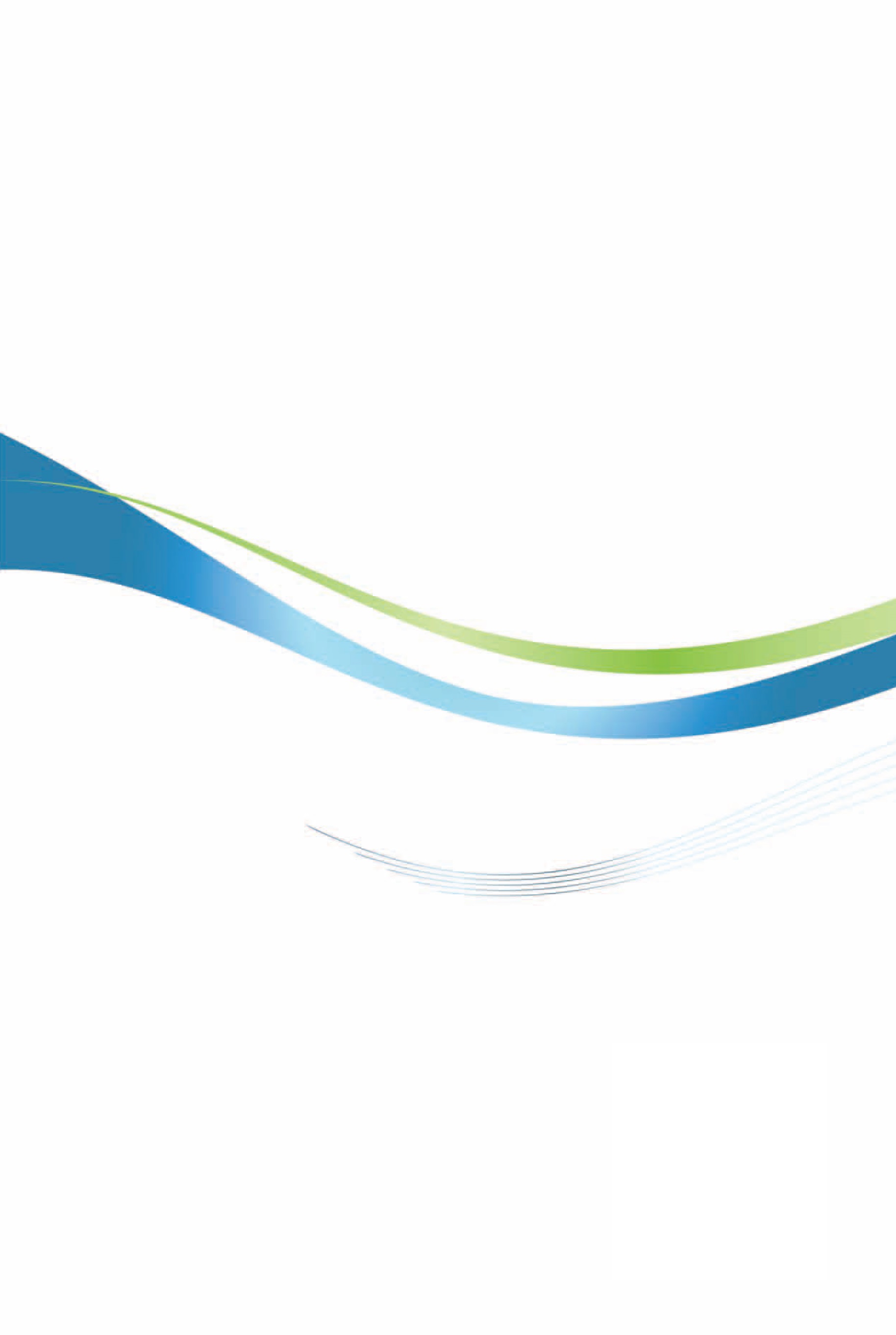 秘魯投資環境簡介Investment Guide to Peru經濟部投資業務處  編印感謝駐秘魯代表處經濟組協助本書編撰自  然 人  文自  然 人  文地理環境厄瓜多哥倫比亞巴西玻利維亞智利太平洋國土面積氣候種族歐洲中國大陸日本人口結構教育普及程度語言克丘亞語宗教首都及重要城市利馬阿雷基帕特魯希略庫斯科政治體制投資主管機關經  濟  概  況經  濟  概  況幣制國內生產毛額經濟成長率平均國民所得匯率US$1 = S/3.72（2022.05.21）利率4.5%通貨膨脹率6.4%（2021）消費者物價指數139.5（2021）外匯存底780億美元（2021）產值最高前五種產業出口總金額主要出口產品主要出口國家進口總金額主要進口產品煤油、蜂巢式網路或其他無線網路電話、石油原油及自瀝青質提煉出之原油、飼料用玉蜀黍、攜帶式自動資料處理機、其他石化油類、提煉黃豆油所產之油渣餅、飼料用豆渣餅（大豆餅）、口罩、小客車、人用藥劑製品、其他輕油及其配製品主要進口國家金Minera Barrick MisquichilcaMinero HorinzonteLa ArenaPoderosaMinera Yanacocha銀AntaminaMinera Chinalco PeruVolcanMinas Buenaventuras銅Siciedad Minera Cerro VerdeLas BambasAntaminaSouthern Peru Copper Crop.AntapaccayMinera Chinalco Peru鋅AntaminaMinera MilpoVolcan錫MinsurToyota85%Nissan54%Hyundai42%Kia38%Chevrolet26%Volkswagen24%Audi22%Benz18%Ford17%Suzuki17%BMW16%Honda16%業別說明地址汽機車零配件San Jacinto區，4個街區，約有300家汽機車零配件商店及維修廠Av. Iquitos cuadra 8-9, La Victoria汽機車零配件San Jacinto區，4個街區，約有300家汽機車零配件商店及維修廠Av. Tupac Amaru cuadra 14-50, Comas汽機車零配件San Jacinto區，4個街區，約有300家汽機車零配件商店及維修廠Av. Riva Aguero cuadra 1-17 , El Agustino汽機車零配件San Jacinto區，4個街區，約有300家汽機車零配件商店及維修廠Av. Riva Aguero cuadra 1-17 , El Agustino汽機車零配件San Jacinto區，4個街區，約有300家汽機車零配件商店及維修廠Av. Aviación cuadra 15, La Victoria電子電機及照明Sodimac（http://www.sodimac.com.pe/）電子電機及照明Promart（http://www.promart.pe/）電子電機及照明Maestro（http://www.maestro.com.pe/）5364 República de Panamá Av., Surquillo電子電機及照明EFC - Electro Ferro CentroAv. Tomas Marsano 1499, Surquillo電子電機及照明Centro ferretero marsanoAv. Argentina & Jr、Huarochiri, Cercado de Lima電子電機及照明Las Malvinas區Jr. Paruro cuadra 11-14, Cercado de Lima紡織品Gamarra區，占地廣大，約有10個街區，約有200家大小不同之紡織品賣場及商店 Jirón Mariscal Agustín Gamarra blocks 18到46, No、13-22和24紡織品Abancay區，眾多韓國進口品Av. Grau & Av、Abancay, Lima機械肉品類機械Camal Yerbateros區，周圍有眾多水果肉品市場Av. Nicolas Ayllon 1215, Ate機械包裝類機械 Quickpack peru公司Jr. Salaverry 1485, Surquillo機械ENVASADOS INDUSTRIALESCalle Simón Condori（Mama Ocllo）256, Pueblo Libre機械NeumopackJr. La Libertad 2755, San Miguel機械Artpack PerúAv. Diego de Aguero 161 Ex Jiron Yungay - San Miguel醫療設備及美容用品Mercado centralJr. Cuzco 626-640, Lima醫療設備及美容用品Mercado centralAv. Emancipacion cuadra 2-10, Lima醫療設備及美容用品Mercado centralAv. Brasil cuadra 12, Pueblo Libre醫療設備及美容用品Emancipacion區，約200家商店醫療設備及美容用品Av Brasil小型商店區，約50家商店家用五金/家用品等綜合連鎖大型商場Sodimac（http://www.sodimac.com.pe/）家用五金/家用品等綜合連鎖大型商場Promart（http://www.promart.pe/）家用五金/家用品等綜合連鎖大型商場Maestro（http://www.maestro.com.pe/）家用五金/家用品等綜合連鎖大型商場Saga Falabella（http://www.falabella.com.pe/）家用五金/家用品等綜合連鎖大型商場Ripley（http://www.ripley.com.pe/）家用五金/家用品等綜合連鎖大型商場Casa & Ideas（http://www.casaideaScom.pe/）家用五金/家用品等綜合連鎖大型商場Mercado de muebles de Villa El SalvadorAv. Separadora Industrial,Villa El Salvador家用五金/家用品等綜合連鎖大型商場EFC - Electro Ferro Centro SA.C5364 República de Panamá Av., Surquillo家用五金/家用品等綜合連鎖大型商場Centro ferretero marsanoAv. Tomas Marsano 1499, Surquillo家用五金/家用品等綜合連鎖大型商場Las Malvinas區Av. Argentina & Jr、Huarochiri, Cercado de Lima家用五金/家用品等綜合連鎖大型商場Paruro區Jr. Paruro cuadra 11-14, Cercado de Lima文具Mercado Central，約有500小商家Jirón Cusco 626 – 640, Lima體育用品Centro Comerical Gamarra購物中心及周邊地區，占地廣大，約有10個街區，約有200家大小不同之紡織品賣場及商店Jirón Mariscal Agustín Gamarra blocks 18到46, No、13-22和24醫療用品EMANCIPACION區，約有200家廠商及商店Av. Emancipación 1到9, Lima食品及雜貨Camal Yerbateros區，多為經銷商Mercado Central，約有500小商家，多為零售商Av. Nicolas Ayllon 1215, AteJirón Cusco 626 – 640, Lima33.3%50%20%33.3%50%類別產品類別及稅號2021年稅率2021年稅率ISC從價課稅（Ad Valorem）礦泉水22011000110%0%ISC從價課稅（Ad Valorem）人工礦泉水及含糖飲料2202100000/2202990000/2202910000含糖量超過0.5g/100ml含糖量超過5g/100ml但小於6g/100ml含糖量大於6g/100mlISC關稅ISC從價課稅（Ad Valorem）人工礦泉水及含糖飲料2202100000/2202990000/2202910000含糖量超過0.5g/100ml含糖量超過5g/100ml但小於6g/100ml含糖量大於6g/100ml0%12%17%25%6%6%6%6%ISC從價課稅（Ad Valorem）各式酒類酒精強度80%以上：207100000/ 2207200010/ 2207200090/ 2208901000其餘酒類：2204100000/ 2204299000/ 2205100000/ 2205900000/ 2206000000/ 2208202200/   2208709000/ 2208902000/2208909000Alcohol content: 0° to 12°AC: 12° to 20°AC: More than 20°ISCAd ValoremISC從價課稅（Ad Valorem）各式酒類酒精強度80%以上：207100000/ 2207200010/ 2207200090/ 2208901000其餘酒類：2204100000/ 2204299000/ 2205100000/ 2205900000/ 2206000000/ 2208202200/   2208709000/ 2208902000/2208909000Alcohol content: 0° to 12°AC: 12° to 20°AC: More than 20°20%20%25%25%0%6%6%6%ISC從價課稅（Ad Valorem）啤酒 ISC關稅ISC從價課稅（Ad Valorem）啤酒 2.25索爾6%ISC從價課稅（Ad Valorem）機車、汽車ISC關稅ISC從價課稅（Ad Valorem）新機車125CC以下：8711100000/ 8711200000125CC以上：8711200000/8711500000新汽車小客車或特製車輛1,400cc以下：8703.10.00.00/ 8703.21.00.10/ 8703.22.90.90小客車或特製車輛1,400cc以上至1,500CC：8703.10.00.00/ 8703.22.10.00/ 8703.22.90.90小客車1,500CC以上，3,000CC以下：8703100000/ 8703210010/ 8703249090（以上均使用汽油）二手汽車小客車：8703100000（使用瓦斯、汽油、混合動力、柴油或電力）:8703210010 /8703339090 /8703401000 /8703809090 /8703900010 /8703900090供載客用途：8702101000/8702909990小客車：8703100000/8703900090載貨用途：8704210010/8704900000裝有發動機的機動車輛二手底盤：8706001000/8706009000車身：8707.10.00.00/8707.90.90.00半拖車用之道路曳引車：8701.20.00.005%10%5% 7.5%10%40%30%30%30%30%30%30%6%6%6%6%6%6%6%6%6%0%0%0%ISC從價課稅（Ad Valorem）香菸2402100000/ 2402900000/ 2403100000/ 2403910000/ 2403990000ISC關稅ISC從價課稅（Ad Valorem）香菸2402100000/ 2402900000/ 2403100000/ 2403910000/ 240399000050%6%ISC從量課稅（Unit Tax）麥芽啤酒2203000000每公升S/0.256%ISC從量課稅（Unit Tax）黑色或黃色菸草製成之香菸2402201000/ 2402202000每枝香菸S/ 0.326%ISC從量課稅（Unit Tax）其他加工菸葉或菸葉代製品2403990000每單位S/0.276%ISC從量課稅（Unit Tax）PISCO酒類 2208202100每公升S/ 2.176%ISC從量課稅（Unit Tax）各式酒類2204100000/ 2204299000/ 2205100000/ 2205900000/ 2206000000/ 2208202200/ 2208709000/ 2208902000/ 2208909000Alcohol content: 0° to 6°AC: 6° to 12°AC: 12° to 20°AC: More than 20°每公升S/ 1.25每公升S/ 2.50每公升S/ 2.70每公升S/ 3.47均為6%關稅稅率關稅稅則關稅稅則關稅稅率數量比例（%）0%5,48770.46%1,62120.811%6828.8總計7,790100 關稅平均稅率 %關稅平均稅率 %2.2關稅離散度 %關稅離散度 %3.6公司法人收入分類營利事業所得29.50%（農業及農產加工業15%）公司法人收入分類紅利（分紅）5%Ej4固定資產稅10%Ej4特許權使用費（Regalías）30%自然人年所得級距（以課稅單位計算，1UIT=4,600索爾）個人所得稅率（%）5UIT以下（21,500索爾）85至20UIT（23,000至92,000索爾）1420至35UIT（92,000至161,000索爾）1735至45UIT（161,000至207,000索爾）2045UIT以上（207,000索爾以上）30家用家用商業用商業用工業用工業用M3/每月收費-索爾/M3M3/每月收費-索爾/M3M3/每月收費-索爾/M30-101.3540-1,0005.7830以上6.20410-201.5111,000以上6.2040以上6.20420-501.5941,000以上6.2040以上6.20450以上5.7831,000以上6.2040以上6.204收費計價區間住宅用非住宅用0 - 30 kW.h54.8976.7831 - 100 kW.h73.276.78>100 kW.h76.7876.78天然瓦斯重量收費 索爾3Kg13~345 Kg16~3410 Kg28~6515 Kg37~10145 Kg146~260寬頻速度月租費用25 Mbps60索爾40 Mbps66索爾70Mbps80索爾100 Mbps100索爾項　　目摘 　 要一、外籍人士受僱須否當地居留證及工作證？是二、最低工資：1,025索爾2022年5月1日調至1,025索爾三、工作時間：每週48小時秘魯公司行號每週工時為48小時晚間工作（晚間10:00~翌日清晨6:00）：需額外支付35%薪酬四、契約僱用期限：3個月至1年僱用期限可依工作性質簽約3個月至1年五、試用期間：3個月倘試用不合格，可不予僱用六、請休假：（請註明請休假期間之待遇，如支薪、半薪或不支薪；須否另予不休假津貼等）（一）休（年）假：服務滿1年，每年予30日（倘休假橫跨週末，須加計週六日兩天）（二）病假（三）娩假1.	休假（支薪）：服務滿1年者，每年休假30天；惟未滿一年者，仍須依照月份比例給予休假，並可給付不休假津貼。2.	病假：雇主依據醫師開給雇員之病假證明單給假，支薪病假最長為21天。3.	娩假：產前、產後各可請休49天。若生產雙胞胎以上，產後可再申請加休30天；男性可請4天育嬰假。七、社會保險項目：依據秘魯勞工法規定，社會保險包括：1.	離職提存金（C.T.S）：按雇員薪資的8.33%計算。2.	醫療保險費（ESSALUD）：按雇員薪資的9%計算。3.	退休金（A.F.P）提存：按雇員薪資的13%~15%計算。八、每年另予獎金依勞工法規定，每年7月另予國慶獎金1個月薪，及每年12月給予聖誕獎金1個月薪。九、終止契約條款（預告日期，須否另予離職金，或補償費等）。（一）解僱（二）辭職一、雇主解僱員工需事前以書面通知解僱理由，倘無正當理由，雇員可要求1.5個月薪資之賠償金。倘員工年資超過5年，則可獲得額外一筆補償金，最高額度為12個月薪資。二、員工主動辭職時，應於30天前通知雇主；雇主須支付（或清償）離職金、獎金、應休假天數之薪資。簽證種類規定說明效期費用商務簽證（Business Visa）適用於來秘簽署商業合約及交易之商務人士，惟不得居留在秘魯90-180天 US$30規費 + S/、107.50手續費短期旅行簽證（Temporary Visitor’s Visa）適用於不為居留及從事營利事業之遊客90 -180天免費投資移民簽證（Resident Investor Visa）外籍人士直接投資高於3萬美元者1年期，可展延US$335規費 + S/、107.50手續費短期工作簽證（Temporary Employee Visa）因工作合約來秘者，事前需經勞工部核准90天，可延長9個月，但不得超過1年US$20規費+ S/、107.50手續費若因工作合約更新申請，需再支付US$70國家累計金額所占比例%5,423.118.6%5,222.117.9%3,579.512.2%3,232.411.1%巴西1,226.44.2%1,180.54.0%1,105.63.8%1,086.23.7%944.83.2%大不列顛858.02.9%697.32.4%574.72.0%墨西哥577.72.0%556.71.9%新加坡365.51.3%2,601.38.9%29,231.8100